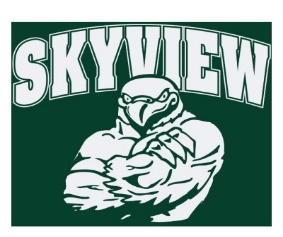 SPLASH Night & Parent’s Night Out! – Forms Due Wednesday 10/10  Spirit Night is this Saturday, October 13th from 4:30-6:30.  Join us for SPLASH night at the High School swimming pool!  Forms are attached.  Are the kids missing summer and splashing in the pool?  Drop them off for some fun and have a couple hours to yourself!  Price includes 2 hours of swimming fully staffed with certified lifeguards.  Everyone is treated to a soft pretzel at pick-up!  Diving Board included!   **advance registration is required to secure lifeguards.  Registrations due by October 10.        Walk-a-Thon         Skyview’s 9th Annual Skyview Walk-A-Thon was a huge success! Thank you to everyone who sent in donations.  We are at 90% of our goal!!!  It’s not too late- we can still reach our goal.  If you have not already sent in your donation, we will accept them through the month of October.  Your donations help fund class activities, field trips, STEM mini-grants, families in need, and so much more.  The success of our fundraisers determines the offerings we can make to our Skyview students.  Raffles for those who sent their donations in by Friday and/or who exceeded the requested donation amount are being announced this week; stay tuned!Student Directory and Cover Art Contest –  Orders and submissions due October 12th.Skyview Book Fair!     October 4th – 11th.    Volunteers are needed, clearances are required.  Please use the link to sign up!  http://signup.com/go/gGyCgxG Thank you!    Dine-Out Night Thursday, October 11 – Dine Out at Elevation Burger – starting at 11am.  Located at 201 Plaza Drive, Collegeville Share this link to your GroupRaise MealHome and School Meeting – Join us Thursday, October 11th at 7PM in the library. Skyview is unique in that it brings all our lower elementary schools together.  Come meet new families and learn everything Skyview has to offer!  Agenda is attached.                          Bowling Club -Week 4! –Is Tuesday, October 9th.  Students are to bring the weekly $12.00 fee and report to the gym at 1st bell where they will be transported to Facenda Whitaker.  If you forgot your weekly fee last week, please bring it with you this week.  Parents/guardians are to pick-up their students promptly at 5:45 at Facenda Whitaker.  If you are on the wait list, you will be notified if a spot opens. Questions? please contact laurie_schatz@hotmail.com.  Library and Lunch Volunteer sign-ups are now on Konstella! Special Education Alliance (SEA)  - Methacton's Special Education Alliance invites you to come, share, and learn on Thursday, October 18 at 7:00 p.m. in the library at Methacton High School. Our topic is Understanding the IEP presented by the PEAL Center. This session is open to our educators and families. Please register to attend at the following link. https://www.eventbrite.com/e/training-understanding-the-individualized-education-program-iep-registration-50234265039Any questions regarding the SEA can be sent to seamethacton@gmail.com. We look forward to seeing you on Oct. 18th. Spiritwear Skyview apparel is available for purchase at yourstartinglineup.com.  All items can be customized with a school logo, your name, and more.  All sales benefit your child's school. All items are custom and take 2-3 weeks for delivery! www.yourstartinglineup.com.   Customize with your favorite logo.  Links to some popular items are:https://www.yourstartinglineup.com/skyviewhttps://www.yourstartinglineup.com/adult/boxercraft-adult-cool-down-hoodie/https://www.yourstartinglineup.com/shirts/short-sleeve-shirts/sport-tek-youth-camohex-colorblock-tee/Laser Light ShowsPlease come out to the Mallon Planetarium for this year's Laser Light shows featuring our Halloween show "Fright Light".  The shows are running 10/26-11/3.  Please mention Skyview when ordering your tickets.  Skyview will get half the ticket sales for all our families that attend the show.  Tickets are $5 and should be purchased in advance.  Please see the attached flyers for more information or visit www.methacton.org/Laser for more details and shows listings. Box Tops for Education and Giant A+ RewardsBoxtops - Please continue to clip and send into school. The drop off box is in the school's lobby.  The class with the most submissions earns a reward!Register for Giant A+ School Rewards at www.giantfoodstores.com/aplus . Our School ID is #25955.Coming Soon:Oct. – Fall Fundraiser begins10/12 – In service day 10/26 – Fall Fest11/6. 11/20, 11/21 – In service days11/9 - Home and School Meeting, 9:30am, Staff Lounge11/22, 11/23 – School closed – Holiday11/23 – Spirit Night GLOW ZONE 7-10pm at SkyzoneYour comments, feedback, and suggestions are welcome. We enjoy working with our families to create the best experiences for all the students at Skyview.  Someone is always available to assist you. Contact us at:  skyviewhomeandschool@gmail.com.  You can also stay informed by visiting the Skyview Home & School Webpage - https://www.methacton.org/Page/12809